Výsledky súťaže o Pohár starostu obce Medzibrodie nad Oravou – 1. ročník: zo dňa 30.8.2020

Kategória:PLAMEŇ dievčatá
1 miesto: Medzibrodie n/O., čas 22:43
2 miesto: neobsadené
3 miesto: neobsadené

Kategória:PLAMEŇ chlapci
1 miesto: Záskalie, čas 34:22
2 miesto: neobsadené
3 miesto: neobsadené

Kategória: muži nad 35
1 miesto: Bziny, čas 28:59
2 miesto: Pucov, čas 33:28
3 miesto: Medzibrodie n/O., čas 34:44

Kategória: muži
1 miesto: Bziny, čas 22:55
2 miesto: Pucov 2, čas 25:27
3 miesto: Záskalie, čas 28:49
4 miesto: Kňažia, čas 29:74
5 miesto: Pucov 1 čas 31:73
6 miesto: Medzibrodie n/O., čas 41:82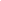 